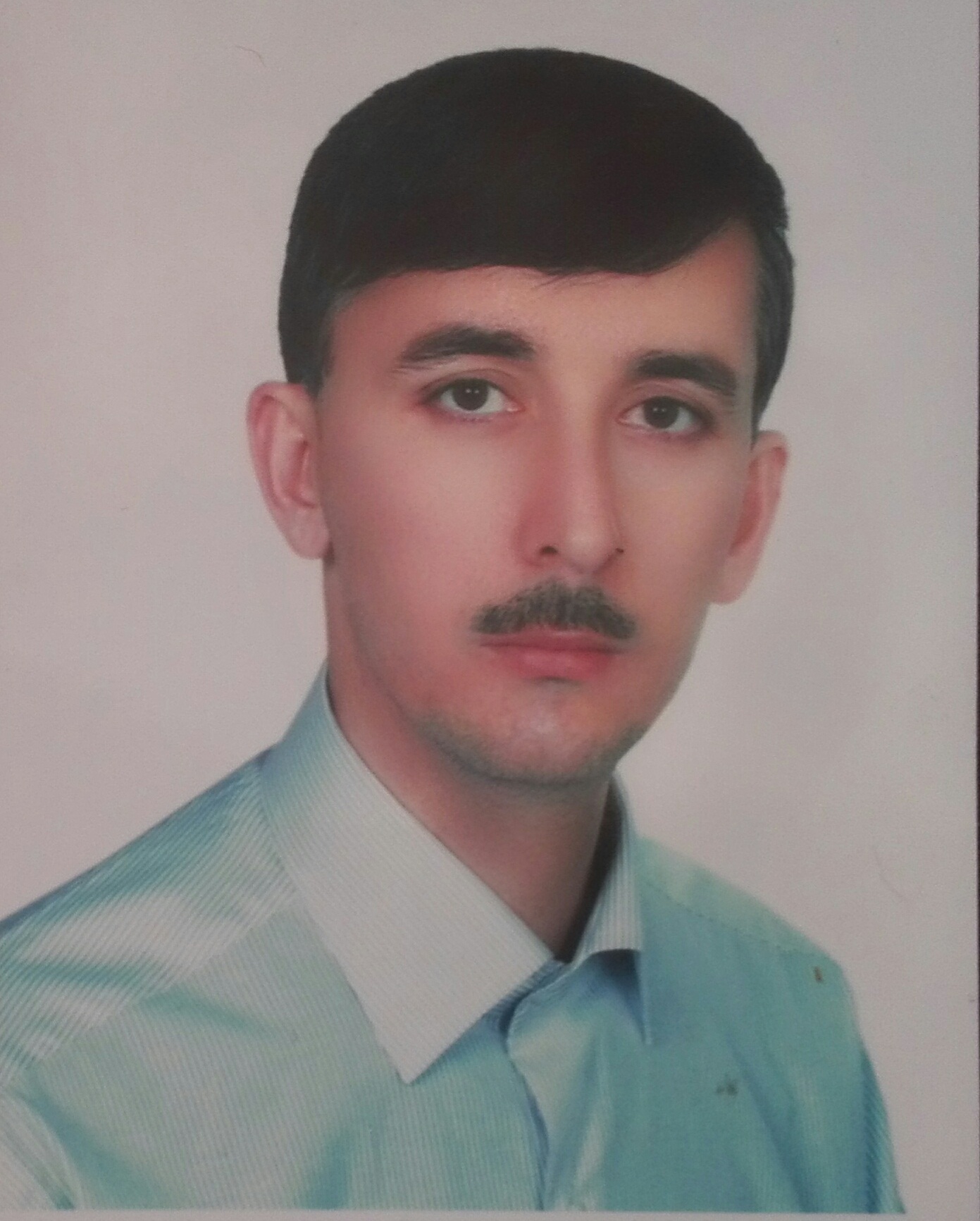 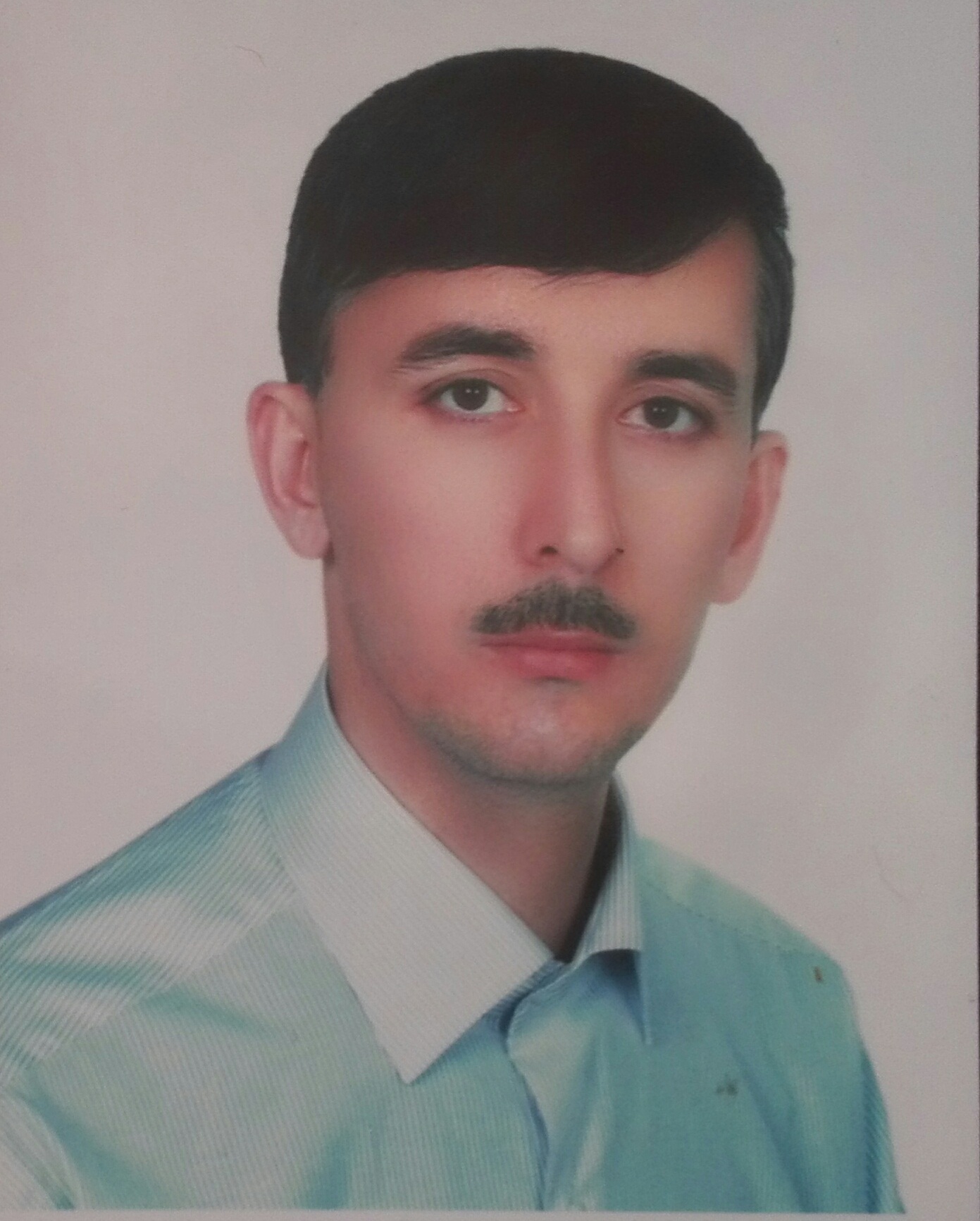 برنامه‌ی نیمسال دوم 1402-140110-812-1015-13شنبهمعاونت آموزشیدانشکده پیراپزشکیآزمایشگاه باکتری شناسی عملیمعاونت آموزشیدانشکده پیراپزشکییکشنبهمعاونت آموزشیدانشکده پیراپزشکیباکتری شناسی هوشبری ترم 2دانشکده پیراپزشکیآزمایشگاه باکتری شناسی عملیدوشنبهمعاونت آموزشیدانشکده پیراپزشکیمعاونت آموزشیدانشکده پیراپزشکیمشاوره دانشجویانسه‌شنبهمعاونت آموزشیدانشکده پیراپزشکیشورای آموزشی دانشگاهباکتری شناسی پزشکی ترم4مشاوره دانشجویانچهارشنبهآزمایشگاه باکتری شناسی عملیآزمایشگاه باکتری شناسی عملیشورای پژوهشی دانشگاه(معاونت پژو0شی دانشگاه)